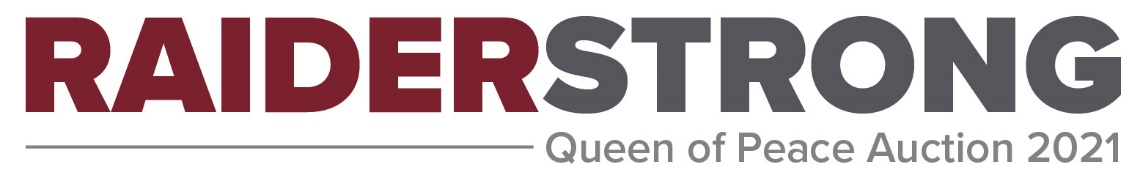 To benefit Our Lady Queen of Peace School - Belleville, Illinois
February 27, 2021AUCTION DONATION FORMThe following item has been donated to the 2021 Auction to benefit the Our Lady Queen of Peace School for use in our Auction.  Please use a separate form for each item donated.Item:   				Retail value:   							Description:  				Name of company and/or individual donating item:Name of person to be acknowledged:Restrictions on use or sale and/or special instructions:Address:      		Phone:  						
Email:  						Solicited by:   					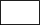   Please check if pick up is required.  If so, please state where to pick up, date, and time:THANK YOU FOR GIVING BACK TO OUR FUTURE!If you have any questions, please contact QPAuction@qofp.com
https://qofp.ejoinme.org/MyEvents/QofPAuction20212021 Auction ChairsLiz Stookey & Anna KimballDonations are tax deductible to the full extent allowed by law. Our Lady Queen of Peace School is a 501(c)3 organization, Tax ID # E9991-5111-06.